Calendário das Provas Trimestrais - 2020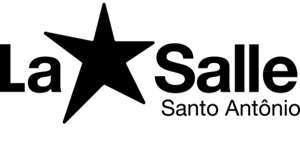 Ensino Fundamental - Anos Finais- 6º e 7º ano- Turno da tarde1º Trimestre 20202º Trimestre 20203º Trimestre 2020 Exames Finais 2020- Turno da TardeHorários 19/053ª feira20/054ª feira21/055ª feira22/056ª feira25/052ªfeira26/053ª feira13h30minAulaAulaAulaAulaAulaAula14h20minLíngua Port.AulaAulaAulaAulaAula15h10minLíngua Port.AulaAulaAulaAulaAula16h20minLíngua InglesaCiênciasNaturezaFilosofiaMatemáticaGeografiaHistória17h10minLíngua InglesaCiênciasNaturezaFilosofiaMatemáticaGeografiaHistóriaHorários 27/085ª feira28/086ª feira31/082ª feira1º/093ª feira02/094ª feira03/095ª feira13h30minAulaAulaAulaAulaAulaAula14h20minLíngua Port.AulaAulaAulaAulaAula15h10minLíngua Port.AulaAulaAulaAulaAula16h20minLíngua InglesaCiênciasNaturezaFilosofiaMatemáticaGeografiaHistória17h10minLíngua InglesaCiênciasNaturezaFilosofiaMatemáticaGeografiaHistóriaHorários 30/112ª feira1º/123ª feira02/124ª feira03/125ª feira04/126ª feira07/122ª feira13h30minAulaAulaAulaAulaAulaAula14h20minLíngua Port.AulaAulaAulaAulaAula15h10minLíngua Port.AulaAulaAulaAulaAula16h20minLíngua InglesaCiênciasNaturezaFilosofiaMatemáticaGeografiaHistória17h10minLíngua InglesaCiênciasNaturezaFilosofiaMatemáticaGeografiaHistóriaHorários 16/124ª feira17/125ªfeira18/126ª feira8h20min---------Lin. Inglesa---------9h10min---------Lin. Inglesa---------TURNO DA TARDETURNO DA TARDETURNO DA TARDETURNO DA TARDE13h20minArtes Visuais    História Filosofia14h20minGeografiaHistóriaFilosofia 15h10minGeografiaLíngua PortMatemática16h20minCiênciasLíngua PortMatemática17h10minCiênciasEns. Rel.----------